Фотоотчёт о работе по ОБЖ в средней группе                      "Лесная азбука для малышей"Природа - это удивительный мир: мир красок, превращений и неожиданностей. Ребёнку интересно абсолютно всё : ему хочется попробовать, потрогать, почувствовать, увидеть, услышать. Как различить опасное и безопасное, полезное и нужное, лечебное и простое? Естественная любознательность ребёнка в познании окружающего мира может стать небезопасной для него, ребёнок, не зная основ безопасного поведения может навредить не только окружающей природе, но и самому себе (например, ради интереса взять в руки змею, попробовать незнакомые ягоды, кинуть горящую спичку в лесу). Детям необходимо объяснить последствия такого небезопасного поведения.Мы должны не только давать детям знания о природе, воспитывать бережное отношение к ней, но и учить ориентироваться в окружающей природной среде и обеспечивать своё безопасное проживание с разными соседями – животными и растениями.Задачи по воспитанию безопасного поведения у детей- дать каждому ребёнку основные понятия опасных для жизни ситуаций и особенностей поведения в них;- научить правильно вести себя в различных ситуациях;- объяснить детям то, что наносит вред природе, наносит вред и самому человеку.Предварительные беседы:-«Зачем знать правила поведения в природе»;-«Зачем люди ходят в лес?» и т. д.ФотоотчётДети познакомились с правилами поведения в лесу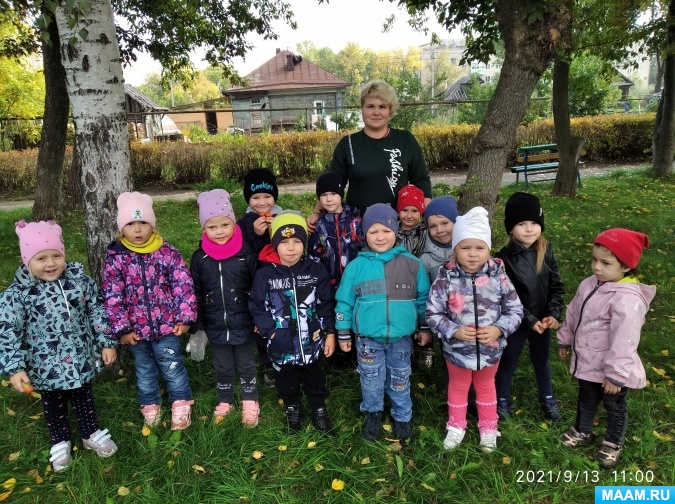 мусорить нельзя - это наносит большой вред природе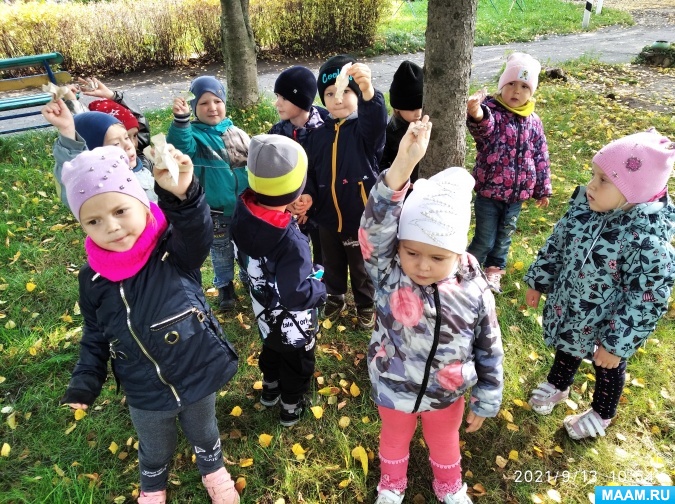 от мусора страдают животные и растения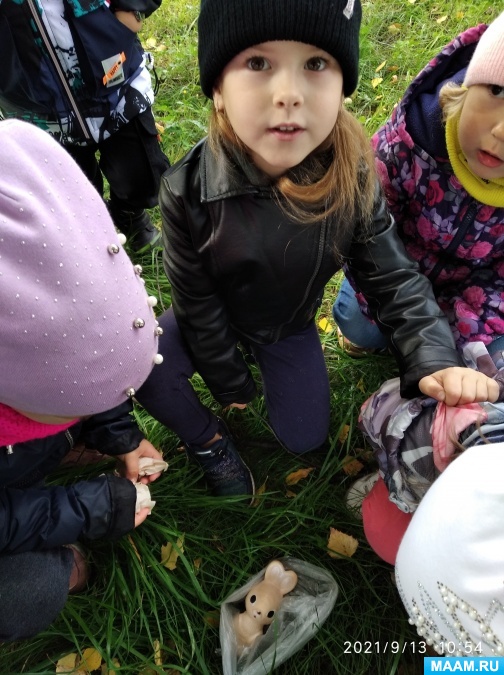 спасаем зайчонка, который запутался в пакете и потерялсяотправились на поиски мамы через препятствия (прыгаем через пенёк).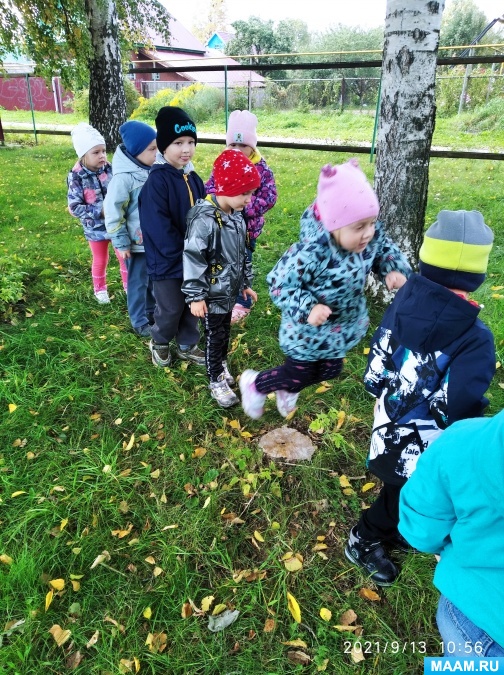 пришли на поляну, где растут съедобные грибы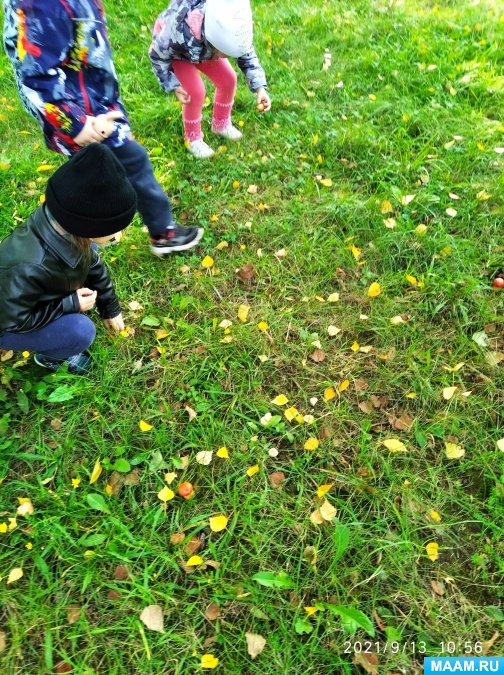 познакомились с поганками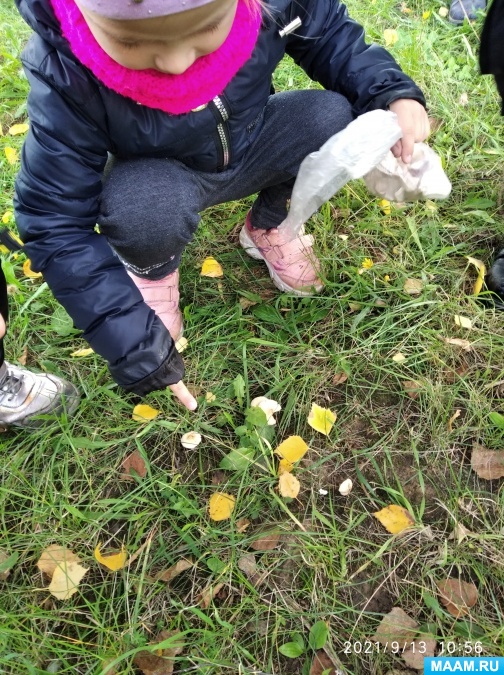 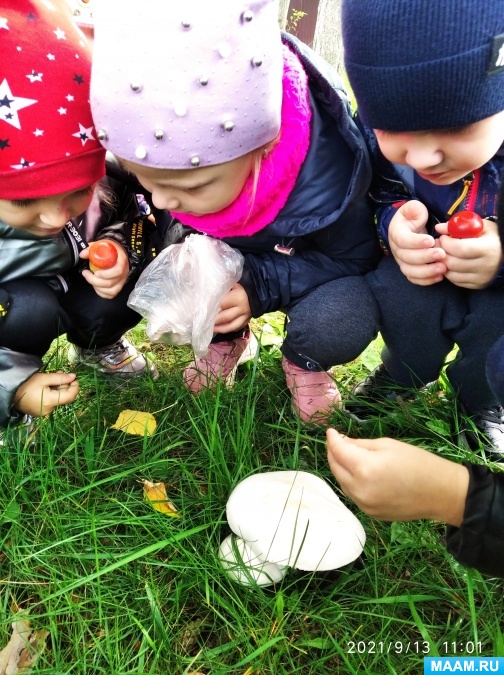 вернули зайчонка маме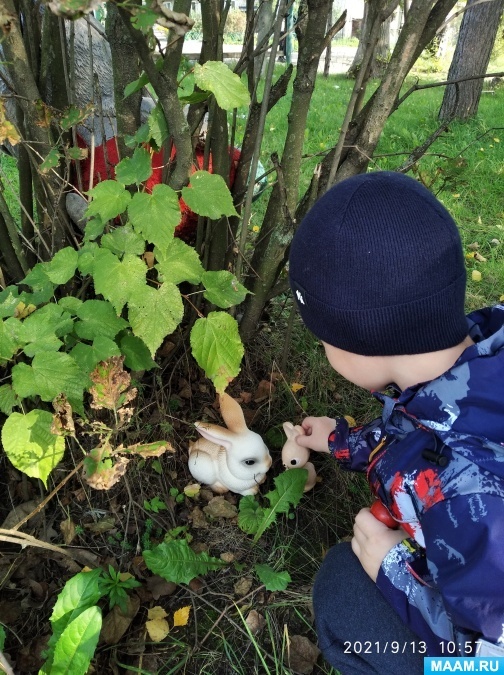 "Больше не убегай от мамы"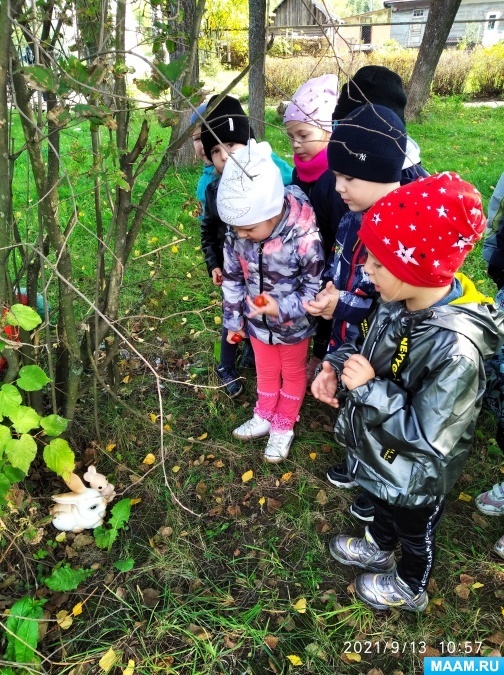 В итоге: У детей возник познавательный интерес к объектам природы. В результате полученных знаний у детей сформировались трудовые навыки. Дети усвоили основы бережного и заботливого отношения к живой природе. Освоили нормы поведения в природном окружении. Научились давать оценку действиям других людей по отношению к природе.+❤ В Мои закладки